РЕСПУБЛИКА  ДАГЕСТАНАДМИНИСТРАЦИЯ МУНИЦИПАЛЬНОГО  РАЙОНА«МАГАРАМКЕНТСКИЙ  РАЙОН»ПОСТАНОВЛЕНИЕ «  09  »           12        2020г.                                                                                № 909  с.МагарамкентОб утверждении муниципальной целевой программы«Развитие туризма в муниципальном районе «Магарамкентский район»  на 2021-2023 годы»__________________________________________________________________	В соответствии с Федеральным законом от 24 ноября 1996 года
№ 132-Ф3 «Об основах туристской деятельности в  Российской Федерации»,    Законом     Республики    Дагестан    от    12   декабря   2017  года № 91 «О туристской деятельности  в Республике Дагестан», Уставом МР «Магарамкентский район» и в целях создания условий для устойчивого развития различных видов туризма в муниципальном районе «Магарамкентский район», постановляю:1. Утвердить прилагаемую муниципальную целевую программу «Развитие туризма в муниципальном районе «Магарамкентский район»  на 2021-2023 годы» (далее – Программа). 2. Финансовому управлению администрации муниципального района при формировании проекта районного бюджета на период до 2023 года предусматривать в установленном порядке выделение средств на финансирование Программы.  3. МКУ «Информационный центр» разместить настоящее постановление на официальном сайте  администрации муниципального района в сети Интернет.4.Настоящее постановление вступает в силу после его официального опубликования.Глава муниципального района                                                 Ф.З. Ахмедов                                                                                   Утвержденапостановлением администрации                                                                               муниципального района                                                                               «Магарамкентский район»                                                                                от « 09 »       12          2020г.  № 909Муниципальная целевая программа«Развитие туризма в муниципальном районе «Магарамкентский район»  на 2021-2023 годы»Магарамкент – 2020г.Паспорт муниципальной целевой программы«Развитие туризма в муниципальном районе «Магарамкентский район»на 2021-2023 годы»I.Содержание проблемы и обоснования необходимости  ее решения.Туризм в современной жизни общества играет все более важную роль в силу своего непосредственного воздействия,  как на социальную, так и на экономическую сферы.  Муниципальная целевая программа «Развитие туризма в муниципальном районе «Магарамкентский район на 2021-2023 г.г.» (далее по тексту Программа) содержит цели, задачи и направления развития туризма, создания условий для развития туризма в муниципальном районе «Магарамкентский район»  (далее – район) на период до 2023 г.На сегодняшний день в сфере развития туристско-рекреационного комплекса
Магарамкентский район по своим географическим особенностям и наличию
рекреационных ресурсов является одним из приоритетных и перспективных
районов Республики Дагестан для развития индустрии туризма и отдыха.Магарамкентский район расположен на низменных, предгорных и горных землях с выходом на Каспийское море. Климат района характеризуется высокой обеспеченностью солнечным светом, преимущественно небольшими скоростями ветра, частыми штилями. Лето жаркое длительное (среднемесячная температура июля  24,7 ºС),  зима   мягкая.   Среднегодовая   температура  воздуха составляет 12,6 ºС.Муниципальный район «Магарамкентский район» располагает достаточно
богатым и разнообразным ресурсным потенциалом рекреации и туризма. Основными направлениями туризма в районе являются культурно- познавательный, археологический, паломнический, экологический 
туризм. В целях развития туризма и санаторно-курортного комплекса на территории Магарамкентского района  земельный участок площадью 4570 га включен в туристско-рекреационную особую экономическую зону.Для популяризации туристического потенциала Магарамкентского района и привлечения внимания туристов на официальном сайте администрации МР «Магарамкентский ркайон» в сети Интернет в разделе «Общество» создан подраздел «Туризм», в котором размещена вся информация о туристских объектах, туристских маршрутах, проходящих по территории муниципального района, и информация  об  объектах  культурного  наследия, могущих заинтересовать туристов.  Некоторые культурно-развлекательные и спортивно-оздоровительные объекты  зарегистрированы в таких популярных Интернет-ресурсах как «Яндекс-Карты» и «Гугл карты», создана страница «Магарамкент-туризм» в социальной сети  «Инстаграм». В районе расположены 43 объекта культурного наследия, из них:  памятники истории – 2, градостроительства и архитектуры – 2, археологии – 39 и ряд объектов духовно-религиозного наследия, которые могут служить для организации археологического, паломнического и религиозного туризма. Гарахское первое поселение включено в международный   проект в области культурно-познавательного туризма «Великий шелковый путь».  Установлены дорожные  знаки туристской навигации близ объектов туристского показа.Предусмотрен земельный участок в с.Куйсун для создания на территории Магарамкентского района туристского хаба.В районе функционирует Магарамкентский районный историко-краеведческий музей.Разработаны два туристских маршрута по имеющимся в районе  объектам туристского интереса - «Увлекательное путешествие в Магарамкентский район» и «Экскурсия в Сумурский лес».       Основной туристической особенностью района является Самурский природный комплекс, расположенный в устье реки Самур на берегу Каспийского моря, являющийся самым северным лиановым лесом планеты. Это единственный в России такого рода уникальный субтропический комплекс третичного периода, в котором произрастает 14 видов реликтовых пород и 16 видов растений, занесенных в Красную книгу России. Природный заказник «Самурский» распоряжением Правительства Российской Федерации от 31.12.2008 № 2055-р отнесен к особо охраняемым природным территориям федерального значения, находящимся в ведении Минприроды России.Ежегодно в целях   очистки от мусора   прибрежной   зоны   Каспийского  моря и Самурского лесопарка МКУ МР «Магарамкентский район» «Отдел по делам молодежи и туризму»  с участием   волонтерского   корпуса проводятся акции «Чистый берег» и «Берегите лес». В целях развития туристской инфраструктуры на побережье Каспийского моря в с.Приморский  созданы  2 гостевых дома, где можно разместить около 40 отдыхающих. В районе имеются 4 гостиничных комплекса на 120 мест и 32  объекта общественного питания на 400 посадочных мест.       Кроме того, на территории района функционирует детский оздоровительно – образовательный лагерь "Приморский". На территории лагеря имеется   двухэтажный    корпус    на   170   мест и   пищеблок   на   200 посадочных мест.        Объем внутреннего туристского потока в текущем году составил 6300 человек. Несмотря на свой большой туристический потенциал в Магарамкентском  районе все еще остаются нерешенными многие задачи по совершенствованию туристской инфраструктуры.Причинами являются, прежде всего, отсутствие современной развитой инфраструктуры туризма, ведущего турпродукта, нехватка квалифицированного персонала, способных удовлетворять требования современных туристов,  недостаточное количество мест для размещения туристов и отсутствие муниципального пляжа.Муниципальная целевая программа «Развитие туризма в муниципальном районе «Магарамкентский район   на   2021 - 2023 г.г.» предусматривает полноценное и рациональное использование туристского потенциала района, сформирование интересного   туристского   продукта   с   дальнейшим   выгодным его продвижением на рынке услуг, создание материальной базы для дальнейшего развития туризма на   территории   Магарамкентского района и  новых рабочих мест. II. Оценка эффективности реализации ПрограммыОценка эффективности реализации Программы производится путем сравнения фактически достигнутых показателей за соответствующий год с утвержденными на год значениями целевых индикаторов. Критериями оценки эффективности реализации Программы являются:-степень достижения заявленных результатов реализации Программы;-степень отклонения достигнутых значений показателей эффективности от плановых значений;-динамика   фактических   показателей  эффективности реализации Программы.Для выявления степени достижения (отклонения) результатов (показателей) сопоставляются фактически достигнутые значения с их плановыми значениями. Мониторинг эффективности по целевым показателям будет проводиться ежегодно.Индикаторы оценки эффективности реализации программных мероприятийIII. Механизм реализации ПрограммыРеализация Программы будет осуществляться на межведомственной основе структурными подразделениями администрации МР «Магарамкентский район» и органами местного самоуправления сельских   поселений  в рамках их компетенции.  Координацию деятельности по реализации Программы будет осуществлять МКУ МР «Магарамкентский район» «Отдел по делам молодежи и туризму».  В целях определения состояния туристского потенциала района, анализа тенденций развития сферы туризма, будет проводиться мониторинг состояния сферы туризма на территории района.Администрация района с учетом выделенных на реализацию Программы средств ежегодно будет уточнять целевые показатели и затраты по программным мероприятиям. IV. Сроки реализации ПрограммыМероприятия Программы будут реализовываться  в течение  2021-2023 годов.                             V. План  мероприятий ПрограммыНаименование программыМуниципальная целевая программа                    «Развитие туризма в муниципальном районе
«Магарамкентский район» на 2021-2023»
годы»Основание для разработки
программы-Бюджетный Кодекс Российской Федерации;- Федеральный закон от 6 октября 2003 года
№ 131-ФЗ «Об общих принципах                       организации местного самоуправления в                            Российской Федерации»;
- Федеральный закон от 24 ноября 1996 года
№ 132-Ф3 «Об основах туристской деятельности в  Российской Федерации»;
- Закон Республики Дагестан от  12.12.2017г.
№  91 «О туристской деятельности в 
Республике Дагестан»Заказчик ПрограммыАдминистрация муниципального района «Магарамкентский район» Разработчик программы
МКУ МР «Магарамкентский район» «Отдел по делам молодежи и туризму»Координатор программыМКУ МР «Магарамкентский район» «Отдел по делам молодежи и туризму»Цель программыРазвитие туризма как одного из                        направлений социально-экономического развития районаЗадачи программы- Создание комфортных условий пребывания туристов на территории района;
- сохранение, приумножение и рациональное
использование культурно-исторического и
природного наследия района;
- разработка новых туристических маршрутов 
- повышение качества туристских услуг на территории районаЦелевые индикаторы- создание новых туристических маршрутов в районе;- развитие экологического и познавательного туризма; -увеличение числа прибывающих туристов иэкскурсантов;-создание рабочих мест, занятых в
туристической сфере.
Структура 
мероприятий ПрограммыПрограмма состоит из разделов: I. Содержание проблемы и обоснования необходимости  ее решения II. Оценка эффективности реализации Программы III. Механизм реализации Программы IV. Сроки реализации ПрограммыV. План мероприятий Программы Сроки реализации Программы    2021-2023 годыИсполнители ПрограммыМКУ МР «Магарамкентский район» «Отдел по делам молодежи и туризму» Объёмы и источники                       финансирования  программыПрогнозируемый объем финансирования  Программы составляет:из муниципального бюджета  435,0  тыс. руб.из внебюджетных источников – 2,7 млн. руб.Для выполнения мероприятий Программы могут привлекаться средства из иных источников в соответствии с законодательством.Объем финансирования из муниципального бюджета, предусмотренный Программой, носит ориентировочный характер и подлежит ежегодной корректировке при формировании и утверждении бюджета  на соответствующий год.Ожидаемые результаты реализации
программыРеализация Программы будет способствовать созданию условий для развития различных видов туризма, увеличению годового въездного туристского потока, формированию интересного современного туристского продукта, существенным образом повысит жизненный уровень местного населения за счёт обеспечения благоприятных условий для активного, разнообразного и полноценного отдыха, активизируется деятельность общественного питания, гостиницы,
транспорта, связи. Ожидается, что в результате реализации Программы повысится инвестиционная привлекательность района, возрастёт уровень доходов местного населения, вырастет кадровый потенциал в сфере туризма и других сопутствующих отраслях, улучшится качество обслуживания туристов, повысится культура местного населения, будут созданы новые рабочие места.Система контроля за исполнением
программыКонтроль за реализацией Программы                осуществляет  администрация  МР «Магарамкентский район. Вопрос о ходе реализации Программы будет рассматриваться  на плановых заседаниях Администрации МР «Магарамкентский район».Показатели2021г.2022г.2023г.Количество разработанных туристических маршрутов в районе123Количество койко-мест в гостиничных комплексах101520Число прибывающих туристов и экскурсантов50010001500Количество размещенной информации о туристическом потенциале района в районе51015№п/пНаименованиемероприятияСроки 
исполненияОтветственные исполнителиОтветственные исполнителиОбъём финансирования, тыс. руб.Объём финансирования, тыс. руб.Объём финансирования, тыс. руб.Объём финансирования, тыс. руб.Объём финансирования, тыс. руб.Объём финансирования, тыс. руб.Объём финансирования, тыс. руб.Объём финансирования, тыс. руб.Объём финансирования, тыс. руб.Источник финансирова-ния№п/пНаименованиемероприятияСроки 
исполненияОтветственные исполнителиОтветственные исполнители2021г2021г2021г2022г2022г2022г2023г2023г2023г1. Мониторинг состояния туристических ресурсов1. Мониторинг состояния туристических ресурсов1. Мониторинг состояния туристических ресурсов1. Мониторинг состояния туристических ресурсов1. Мониторинг состояния туристических ресурсов1. Мониторинг состояния туристических ресурсов1. Мониторинг состояния туристических ресурсов1. Мониторинг состояния туристических ресурсов1. Мониторинг состояния туристических ресурсов1. Мониторинг состояния туристических ресурсов1. Мониторинг состояния туристических ресурсов1. Мониторинг состояния туристических ресурсов1. Мониторинг состояния туристических ресурсов1. Мониторинг состояния туристических ресурсов1. Мониторинг состояния туристических ресурсов1.1Определение объектов туристической индустрии2021-2023годы2021-2023годыМКУ  «Отдел по делам молодежи и туризму»МКУ  «Отдел по делам молодежи и туризму»--------Текущее финансирование 1.2Участие в методических семинарах, конференциях и форумах  для специалистов, занятых в сфере туризма2021-2023годы2021-2023годыМКУ  «Отдел по делам молодежи и туризму» МКУ  «Отдел по делам молодежи и туризму» --------Текущее финансирование2. Формирование инвестиционных площадок 2. Формирование инвестиционных площадок 2. Формирование инвестиционных площадок 2. Формирование инвестиционных площадок 2. Формирование инвестиционных площадок 2. Формирование инвестиционных площадок 2. Формирование инвестиционных площадок 2. Формирование инвестиционных площадок 2. Формирование инвестиционных площадок 2. Формирование инвестиционных площадок 2. Формирование инвестиционных площадок 2. Формирование инвестиционных площадок 2. Формирование инвестиционных площадок 2. Формирование инвестиционных площадок 2. Формирование инвестиционных площадок 2.1Формирование земельных участков с соответствующим видом разрешенного использования, для привлечения инвестиций 2021-2023годы2021-2023годыМКУ  «Отдел земельных и имущественных отношений» МКУ  «Отдел земельных и имущественных отношений» МКУ  «Отдел земельных и имущественных отношений» -------Текущее финансирование2.2Формирование пляжной территории 2021-2023годы2021-2023годыМКУ  «Отдел земельных и имущественных отношений» МКУ  «Отдел земельных и имущественных отношений» МКУ  «Отдел земельных и имущественных отношений» -------Текущее финансирование3. Разработка и продвижение туристического продукта района3. Разработка и продвижение туристического продукта района3. Разработка и продвижение туристического продукта района3. Разработка и продвижение туристического продукта района3. Разработка и продвижение туристического продукта района3. Разработка и продвижение туристического продукта района3. Разработка и продвижение туристического продукта района3. Разработка и продвижение туристического продукта района3. Разработка и продвижение туристического продукта района3. Разработка и продвижение туристического продукта района3. Разработка и продвижение туристического продукта района3. Разработка и продвижение туристического продукта района3. Разработка и продвижение туристического продукта района3. Разработка и продвижение туристического продукта района3. Разработка и продвижение туристического продукта района3.1Разработка маршрутов по объектам культурного  наследия района   2021-2023годы2021-2023годыМКУ  «Отдел по делам молодежи и туризму» МКУ  «Отдел по делам молодежи и туризму» МКУ  «Отдел по делам молодежи и туризму» -------Текущее финансирование3.2Проведение в рамках Всемирного Дня туризма муниципального конкурса по разработке туристических маршрутов по территории Магарамкентского района2021-2023годы2021-2023годыМКУ  «Отдел по делам молодежи и туризму» МКУ  «Отдел по делам молодежи и туризму» МКУ  «Отдел по делам молодежи и туризму» 10101015151520Муниципальный бюджет3.3Установка знаков туристской навигации 2021-2023годы2021-2023годыМКУ  «Отдел по делам молодежи и туризму»МКУ  «Отдел по делам молодежи и туризму»МКУ  «Отдел по делам молодежи и туризму»20202030303040Муниципальный бюджет3.4Проведение туристическихслетов,  направленных на популяризацию внутреннего и въездного туризма2021-2023годы2021-2023годыМКУ  «Отдел по делам молодежи и туризму» 101520Муниципальный бюджет3.5Организация  и проведениевыставок декоративно -прикладного искусства,организация мастер-классов по данному направлениюУправление образованияАдминистрации МР Магарамкентский район»МКУК  «Отдел культуры»---Текущее финансирование3.6Проведение событийных мероприятий, мероприятий способствующих привлечению туристических потоков2021-2023годы2021-2023годыМКУК  «Отдел культуры»101520Муниципальный бюджет4.Информационная поддержка туристической деятельности4.Информационная поддержка туристической деятельности4.Информационная поддержка туристической деятельности4.Информационная поддержка туристической деятельности4.Информационная поддержка туристической деятельности4.Информационная поддержка туристической деятельности4.Информационная поддержка туристической деятельности4.Информационная поддержка туристической деятельности4.Информационная поддержка туристической деятельности4.1Подготовка и издание рекламно-информационных материалов о туристском потенциале района: туристские схемы-карты, буклеты, путеводители,  событийные календари, открытки, видео презентации, DVD-диски и прочее Подготовка и издание рекламно-информационных материалов о туристском потенциале района: туристские схемы-карты, буклеты, путеводители,  событийные календари, открытки, видео презентации, DVD-диски и прочее 2021-2023годыМКУ  «Отдел по делам молодежи и туризму» 101520Муниципальный бюджет4.2Обновление раздела «Туризм» на сайте администрации МР«Магарамкентский район» Обновление раздела «Туризм» на сайте администрации МР«Магарамкентский район» 2021-2023годыМКУ  «Информационный центр»---Текущее финансирование4.3Размещение на официальных страницах  в социальных сетях  материалов о туристском потенциале Магарамкентского районаРазмещение на официальных страницах  в социальных сетях  материалов о туристском потенциале Магарамкентского района2021-2023годыМКУ  «Информационный центр»МБУ  «Редакция газеты «Самурдин сес»---Текущее финансирование5. Развитие туристской инфраструктуры5. Развитие туристской инфраструктуры5. Развитие туристской инфраструктуры5. Развитие туристской инфраструктуры5. Развитие туристской инфраструктуры5. Развитие туристской инфраструктуры5. Развитие туристской инфраструктуры5. Развитие туристской инфраструктуры5. Развитие туристской инфраструктуры5.1Создание на территории района туристского хабаСоздание на территории района туристского хаба2021 годМКУ  «Отдел по делам молодежи и туризму» -2 700000-Внебюджетныйисточник5.2Проведение акций по уборке от мусора лесного массива и прибрежной зоны: «Берегите лес»  «Чистый берег»Проведение акций по уборке от мусора лесного массива и прибрежной зоны: «Берегите лес»  «Чистый берег»2021-2023годыМКУ  «Отдел по делам   молодежи и туризму» Главы СП (по согласованию)555Муниципальный бюджет5.3Благоустройство территорий, прилегающие к местам массового отдыха людейБлагоустройство территорий, прилегающие к местам массового отдыха людей2021-2023годыМБУ  «Отдел капитального строительства» 505050Муниципальный бюджетИтого:115,02 845,0175,0ВСЕГО:3 135,03 135,03 135,0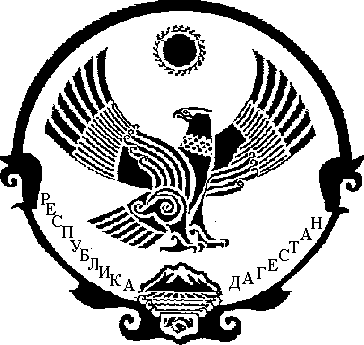 